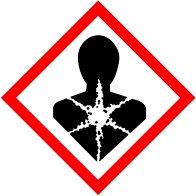 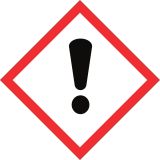 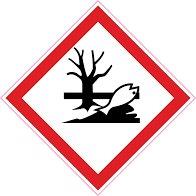 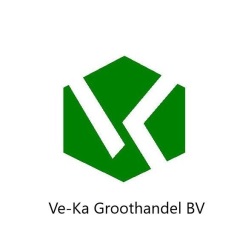 Loodbisilicaat fritte 1005.H302+H32                      Schadelijk bij inslikken en inademen.H-351                              Verdacht van het veroorzaken van KankerH-360                             Kan het ongeboren kind schaden. Wordt er van verdacht de vruchtbaarheid te                                         SchadenH-362                            Kan schadelijk zijn via borst voeding.H-372                            Veroorzaakt schade aan organen bij langdurige herhaalde blootstelling.H-400                            Zeer giftig voor in het water levende organismenH-411                            Giftig  voor in het water levende organismen met langdurige gevolgen.P201                              alvorens te gebruiken de speciale aanwijzingen te raadplegenP-260                             stof/rook/gas/ nevel/ damp/ spuitneven niet inademen.P263                              Bij zwangerschap of borstvoeding  aanraking vermijdenP273                             Voorkom lozing in het milieu P280                            Beschermende handschoenen/kleding/oogbescherming/ gelaatsbescherming,                                                                                                                   DragenP308+P313                 Na mogelijke blootstelling arts raadplegen. P391                                  gelekte / gemorste stof opruimen.P501                                 De inhoud en verpakking verwerken volgens de plaatselijke / regionale/                                                Internationale voorschriften.1 PbO 0,05 AL2O3 1,94 SiO2Etiket CH 148